Әтнәдә урак финишка якынлаша28.08.2015 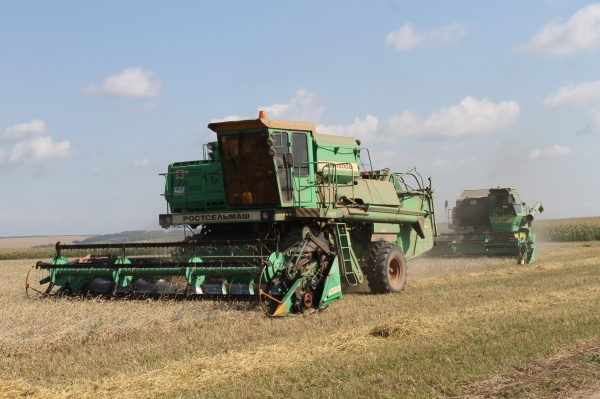 Әтнәдә 28 августкатиешлегә карата тагын 12 % мәйданнардагынаурып-җыясыкалды. Соңгыкөнне 10 % мәйданнардабөртеклесуктыруныкүзаллаганхәлдә, буинде әллә ни күптүгел.Уңышыбызкуанырлык! 20,2 мең гектар җирдән 55,2 мең тонна бөртеклесуктырыпалынды. Алдагыкөннегенә 5,1 мең тонна тәшкилитте. Нәтиҗәдә, райондабергектардансуктырыпалганбөртеклеләркүләме 31 центнер булды. Республикадаиңзуркүрсәткечләрнеңберсебу!Шагыйрьәйтмешли: "Ераккалмыйинде..."Алдан сойлэшкэнчэстатьяныкуяроченрусчабашлангычы:На 28 августа в Атнинском районе уборка завершена на 88 % посевных площадей. По району намолочено 55,2 тыс. тонн зерна, средняя урожайность составляет 31 центнер с гектара.